Оксана Анатоліївна Гілічук   Дошкільний навчальний заклад №3 «Сонечко»                                              м.Жашків  Черкаська обл.Виховуємо любов до матеріСім'я - це те первинне середовище, де людина                                                           повинна вчитися творити добро.
Василь СУХОМЛИНСЬКИЙДіти – це велике щастя для будь – якої сім`ї . Це і  щастя і радість, і  відповідальність.  Адже з появою дитини, нового члена сім`ї, «маленького сонечка», світ починає крутитися навколо нього, навколо однієї маленької людини. Виростити дитину, не так легко, як здається.                                                                            З давніх часів сім`я вважається необхідною умовою виховання людини, а батьки – головні вихователі дитини, найрідніші люди, покликанні забезпечити її щасливе сьогодення й майбутнє .У сім’ї матері належить дуже важлива роль.                                                                                           В.О.Сухомлинський писав: «У процесі виховання людської особистості діє багато сил, до яких належить: по-перше, сім'я, а в сім'ї найтонший і наймудріший скульптор – мати;…» Ні у кого не викликає сумнівів, що дитина любить свою матір. Прийнято вважати, що це почуття притаманне дитині від народження і немає потреби його розвивати. Але якщо дитина у перші роки свого життя не набуде досвіду піклування про найріднішу людину, навряд чи вона виросте чуйною і уважною.Дуже важливо, щоб дитина змалку відчувала любов і піклування матері та мала до неї взаємні почуття. 
Робота вихователя у виховання в дитини любові до матері починається з раннього віку, але особливої ваги воно набуває у старшому дошкільному віці – саме у цей час діти починають активно засвоювати етичні норми, у них формуються моральні цінності. Це вік усвідомлення своїх почуттів, свого ставлення до людей і, насамперед, до матері. Тому дуже вадливо формувати почуття дитини, зокрема співпереживання. Співчуття, з перших років життя. І те, які моральні якості розів’ються у дитини, залежить, насамперед , від тих дорослих, які її оточують, від того, як вони її виховують, якими враженнями збагачують.                     «Мама, мамочка, матуся»Програмовий зміст: формувати уявлення дітей про роль мами в сім’ї; уміння складати прості речення; вчити відповідати на запитання; розвивати уміння розповідати невеликі вірші; Вчити висловлювати почуття любові до мами, лагідно до ниї звертатися. Виховувати в дітей доброту, порядність, бажання підтримувати ближнього у скрутну хвилину.Словник: збагачувати словник дітей іменниками: мама, матуся, матінка; прикметниками: добра, лагідна, гарна, весела; дієсловами: миє, прибирає, готує, одягає.Хід заняттяВихователь: Який настрій у вас, малята? (Відповіді дітей) А щоб настрій став іще кращим, слід посміхнутись всім навколоПосміхнулися сонцю: — Здраствуй, золоте!Посміхнулися квітці — хай вона росте,Посміхнулися дощику: — Лийся мов з відра!Посміхнулися друзям — бажаємо вам добра.(Чути стук у двері, заходить Кошенятко, показ іграшкового кошеняти ) Плаче Кошенятко гіркими сльозами,                                                                                     Примовляє: "Хочу я до мами!".                                                                                       Ти не плач, Кошеня , пограйся з нами,                                                                                       І незчуєшся , як прийде мама.Вихователь: Доброго дня Кошенятко? Чому ти таке сумне та заплакане?-Як тебе звати?   (Мурчик)                                                                         Сідай, Мурчику, на стілець, пограйся з нами? Мама, мабуть, пішла ловити мишку на сніданок , а ти  залишився сам, тому злякався і плачеш.                                                                                  Давайте, діти, поки повернеться мама Кішка , розважимо маленького  Мурчика, розкажемо йому про своїх мам, та  пограємося з ним!                                                        Дидактична гра «Розкажи про маму!»
(Діти добирають до заданих слів слова – синоніми.)
 - Яка мама? ( Хороша, гарна, ласкава, красива, лагідна, чуйна, добра, білява, чорнява, висока, струнка, уміла, працьовита.)
 - Що вміє робити мама? ( Куховарити, прибирати, прати, прасувати, мити посуд, співати, шити, жаліти, пестити, втішати.)
Вихователь. Про маму є багато чудових творів – віршів, оповідань, казок. Зараз ми вивчимо один гарний віршик, присвячений мамі.Мама /В. Гринько /
Ще в колисці немовля слово «мама» вимовля.
Найдорожче в світі слово так звучить у рідній мові:
Мати, матінка, матуся, мама, мамочка, мамуся! –
Називаю тебе я, рідна ненечка моя.(Вихователь спочатку спонукає малят пригадати всі лагідні слова, якими можна назвати маму. Він знову зачитує дітям віршик. Потім малята повторюють рядки твору вслід за вихователем . Під час вивчення віршика вихователь приділяє  увагу інтонаційній виразності мовлення вихованців.)Вихователь: Дітки, ви вже розповідали про свою матусю, а про родину вам  допоможуть ваші пальчики. Пальчикова вправа "Моя сім'я"Оцей пальчик наш дідусь, А оцей - бабуся. Оцей пальчик наш татусь, А оцей - матуся. А малюк, звичайно, - я! Ось і вся моя сім'я! (повторити кілька раз)Вихователь: Трошки розвеселився наш гість . Тож давайте ще почитаємо казочку.Казка "Добре з мамою"Одного дня на бабусиному подвір'ї гордо походжала мама-квочка, а довкола весело метушилися маленькі курчатка. Ось мама-квочка заквоктала, зібрала всіх своїх діток і повела до годівниці. Наївшись там смачного пшона, курчата задрімали. Аж раптом маленьке пустотливе курчатко, скориставшись тим, що маму зморив післяобідній сон, стрибнуло у густу високу траву, пролізло крізь бур'яни і опинилося на грядці. Знайшло там черв'ячка, поласувало ним. А що ж далі? Що робити? Куди йти? Раптом з густого бур'яну вийшов великий сірий кіт... Котик і не думав полювати на курча - він був ситий. Проте маленьке курчатко дуже злякалося і чимдуж побігло до мами-квочки, яка вже схвильовано шукала свого синочка.                                                                                 "Ось де ти, мандрівнику! Я так хвилювалася! Я ж скільки разів говорила: не можна відходити далеко від мами. Так багато небезпеки навколо! Котик може вхопити тебе гострими кігтями або попадешся на сніданок хижому птаху", — квоктала квочка. Потім вона стала повчати всіх своїх курчат: "Поки ви ще маленькі, ніколи не відходьте далеко від мене. Я можу захистити вас від небезпеки, заховати від дощу, вітру, ворога. Зі мною вам завжди буде тепло і затишно".                                                                                                                              А маленьке пустотливе курчатко розповіло братикам і сестричкам про свою пригоду і сказало: "Слухайтесь маму, вона навчає нас тільки добра. Я от не послухався і ледь не потрапив у котячі лапи". Всі курчатка-зрозуміли, що маму потрібно слухатися завжди. Бо вона найбільш за всіх любить своїх діток.Бесіда за змістом казки. Чого навчає діток мама?, Чи є серед діточок нашої групи такі ж неслухняні, як маленьке курчатко? Які найкращі слова можна сказати про маму? За що ви любите маму? (відповіді дітей)Фізкультхвилинка "Допоможемо мамі"(Діти виконують рухові дії відповідно до змісту тексту.)                                                            Лад в кімнаті навести:
Взяти віник, підмести.
Ще й ганчірочку узяти –
З меблів пил повитирати.
Зранку штори всі відкрити,
Сонце в хату запустити,
Неньку ніжно обійняти                                                                                                        Добрий ранок їй сказати.Вихователь: Дітки давайте ми з вами допоможемо  Мурчику шукати його маму, а для цього пограємо у гру.Дидактична гра "Чия мама?"(Діти добирають до зображень дорослих тварин картки із зображеннями їхніх дитинчат.)Чути стуку двері. З'являється Кішка . Вона дякує малятам за те, що гралися з її синочком, розважали і навчали його.  Кішка запитує у дітей, що їм сподобалося на занятті, а за те, що подбали про її синочка - дарує гостинці.                                 (Солодкі яблучка)Час мине, і в небі блисне золоте проміння.                                                          Мама люба, мама мила стисне у обіймах.                                                                    Всюди скажуть вам так само і дорослі, й діти:                                                    Якщо з нами наша мама - гарно в світі жити !                                                              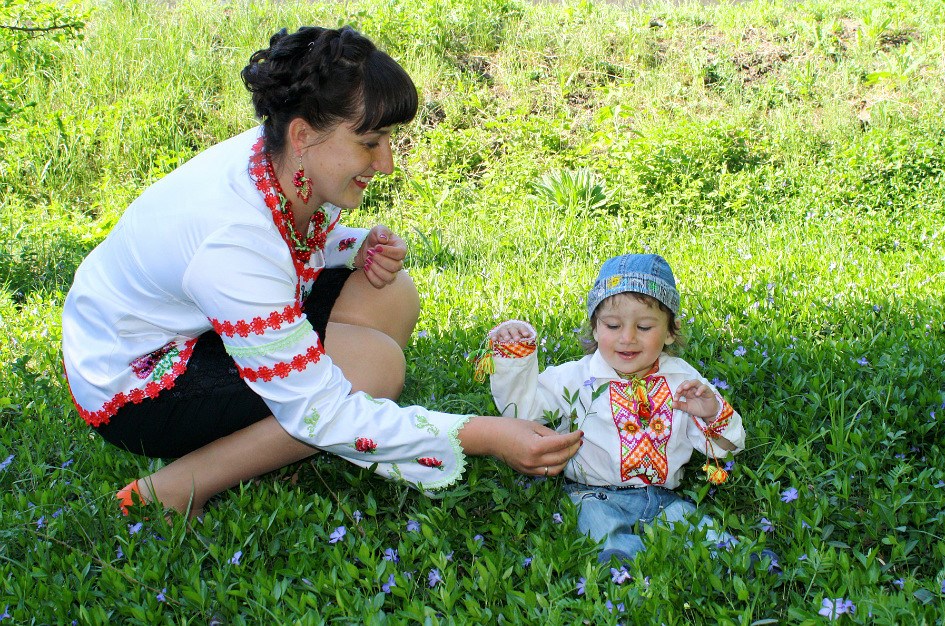 